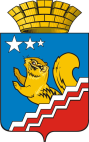 СВЕРДЛОВСКАЯ ОБЛАСТЬВОЛЧАНСКАЯ ГОРОДСКАЯ ДУМАШЕСТОЙ СОЗЫВВосьмое заседание РЕШЕНИЕ № 33г. Волчанск                                                                                                                от 23.08.2021 г.О внесении изменений в Решение Волчанской городской Думы от 25.12.2020 года № 57 «О бюджете Волчанского городского округа на 2021 год и плановый период 2022 и 2023 годов»   В соответствии с Бюджетным кодексом Российской Федерации, постановлением Правительства Свердловской области от 16.07.2021 года № 431-ПП «О внесении изменений в постановление Правительства Свердловской области от 21.01.2021 № 23-ПП «О распределении субсидий из областного бюджета бюджетам муниципальных образований, расположенных на территории Свердловской области, в 2021 году в рамках государственной программы Свердловской области «Развитие культуры в Свердловской области до 2024 года», постановлением Правительства Свердловской области от 05.08.2021 года № 481-ПП «О внесении изменений в постановление Правительства Свердловской области от 23.01.2020 № 27-ПП «Об утверждении распределения субсидий и иных межбюджетных трансфертов из областного бюджета бюджетам муниципальных образований, расположенных на территории Свердловской области, в рамках реализации государственной программы Свердловской области «Развитие жилищно-коммунального хозяйства и повышение энергетической эффективности в Свердловской области до 2024 года»», письмами  главных администраторов бюджетных средств,ВОЛЧАНСКАЯ ГОРОДСКАЯ ДУМА РЕШИЛА:1. Увеличить доходы бюджета Волчанского городского округа на 2021 год на 12 148 500,00 рублей, в том числе:1.1. Межбюджетные трансферты на 12 148 500,00 рублей, в том числе:1.1.1. Прочие субсидии бюджетам городских округов – 194 400,00 рублей, в том числе:– на информатизацию муниципальных библиотек, в том числе комплектование книжных фондов (включая приобретение электронных версий книг и приобретение (подписку) периодических изданий), приобретение компьютерного оборудования и лицензионного программного обеспечения, подключение муниципальных библиотек к информационно-телекоммуникационной сети «Интернет» и развитие системы библиотечного дела с учетом задачи расширения информационных технологий и оцифровки – 194 400,00 рублей;1.1.2. Прочие межбюджетные трансферты, передаваемые бюджетам городских округов – 11 954 100,00 рублей, в том числе: – на организацию электро-, тепло-, газо- и водоснабжения, водоотведения, снабжения населения топливом – 11 954 100,00 рублей.2. Увеличить расходы бюджета Волчанского городского округа на 2021 год на 12 148 500,00 рублей, в том числе:2.1. Администрации Волчанского городского округа – 12 148 500,00 рублей, в том числе:- Культура – 194 400,00 рублей.- Коммунальное хозяйство – 11 954 100,00 рублей;3.Произвести перемещение плановых назначений по расходам без изменений общей суммы расходов на 2021 год (приложение 1) и на 2022 год (приложение 2).4. Внести в решение Волчанской городской Думы от 25.12.2020 года № 57 «О бюджете Волчанского городского округа на 2021 год и плановый период 2022 и 2023 годов» (с изменениями, внесенными Решениями Волчанской городской Думы от 09.02.2020 года № 4, от 24.02.2021 года № 5, от 31.03.2021 года № 13, от 28.04.2021 года № 19, от 26.05.2021 года № 24, от 30.06.2021 года № 28) следующие изменения:4.1. В подпункте 1 пункта 1 статьи 1 число «749 365 053,19» заменить числом «761 513 553,19», число «627 239 003,19» заменить числом «639 387 503,19»;4.2. В подпункте 1 пункта 2 статьи 1 число «850 583 857,47» заменить числом   «862 732 357,47»;4.3. В пункте 1 статьи 8 число «71 243 000,00» заменить числом «75 043 000,00»;4.4. Внести изменения в приложения 1, 4, 5, 6, 8 и изложить их в новой редакции (приложения 3, 4, 5, 6, 7).5. Опубликовать настоящее Решение в информационном бюллетене «Муниципальный Вестник» и разместить на официальном сайте Думы Волчанского городского округа в сети Интернет http://duma-volchansk.ru.6. Контроль исполнения настоящего Решения возложить на Председателя Волчанской городской Думы Пермякова А.Ю. и главу Волчанского городского округа Вервейна А.В.Глава Волчанского городского округа                                          А.В. Вервейн             Председатель              Волчанской городской Думы                                                                        А.Ю. Пермяков